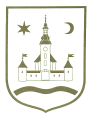 REPUBLIKA HRVATSKAZAGREBAČKA ŽUPANIJAOPĆINA POKUPSKO	  Općinsko vijećeNa temelju članka 8. stavka 2. i članka 14. Zakona o zaštiti od požara (Narodne novine, br. 92/10 i 114/22), članka 30. Pravilnika o zaštiti šuma od požara („Narodne novine“, br. 33/14), ) i članka 33. Statuta Općine Pokupsko (“Glasnik Zagrebačke županije”, 13/21), Općinsko vijeće Općine Pokupsko na ________. sjednici održanoj _________. godine  donijelo jeO D L U K Uo uvjetima i načinu spaljivanja poljoprivrednog i drugog gorivog otpada biljnog porijekla na otvorenom prostoru u Općini PokupskoOPĆE ODREDBEČlanak 1.Ovom Odlukom utvrđuju se mjere zaštite od požara na poljoprivrednom i šumskom zemljištu, okućnicama i naseljima, kod spaljivanja korova, trave i drugog otpadnog materijala biljnog porijekla nakon žetve ili berbe žitarica, u slučajevima kada bi propuštanje tih mjera nanijelo štetu poljoprivrednim ratarskim kulturama, nasadima, vinogradima, voćnjacima, šumama, nadzemnim elektroenergetskim, telekomunikacijskim i plinskim instalacijama i uređajima, ogradama i zgradama od zapaljivog materijala i ugrozilo odvijanje cestovnog prometa stvaranjem dimne zavjese.Članak 2.Prava, obveze i odgovornosti utvrđene ovom Odlukom odnose se na vlasnike, posjednike, zakupce, ovlaštenike, odnosno neposredne korisnike poljoprivrednog zemljišta, na fizičke i pravne osobe koje nisu vlasnici poljoprivrednih površina, a vrše spaljivanje korova i drugog zapaljivog materijala na otvorenom  prostoru i poljoprivrednim površinama.Članak 3.Spaljivanje suhe trave, korova, raslinja i biljnih otpadaka u smislu ove Odluke je uništavanje istih pripaljivanjem vatre i kontrola izgaranja dok se vatra u potpunosti ne ugasi, a bez opasnosti za nastanak i širenje požara i ugrožavanje života, ljudi i imovine vatrom i dimom.MJERE ZAŠTITE OD POŽARAČlanak 4.Poljoprivredni i drugi srodni otpad može se spaljivati u vremenu od 01. studenog do 31. svibnja u vremenu od 07,00 do 18,00 sati pod sljedećim uvjetima:da se prije početka spaljivanja površina na kojoj se obavlja spaljivanje izolira od ostalih površina na način da se izore najmanje tri metra kako bi se onemogućilo širenje požara ili izolaciju izvršiti na neki drugi način;da su vremenske prilike pogodne za spaljivanje, bez vjetra, a za vrijeme spaljivanja izvršitelj ovih radova  dužan je osigurati stalnu prisutnost punoljetnih osoba sposobnih za gašenje požara;spaljivanje se ne smije obavljati na udaljenosti manjoj od  od stogova slame i sijena te gospodarskih i drugih objekata u kojima je uskladišteno sijeno, slama i drugi zapaljivi materijal, od stambenih objekata i prometnica  - državnih cesta, županijskih i lokalnih cesta te od ulica unutar naselja i nerazvrstanih cesta (osim zemljanih putova),spaljivanje se ne smije obavljati na trasama elektroenergetskih vodova;spaljivanje se ne smije obavljati na udaljenosti manjoj od  od ruba šumskih površina ili površina pod poljoprivrednim kulturama ako su iste u fazi zriobe ili žetve;potrebno je poduzeti i ostale preventivne mjere prema specifičnosti situacije, a u cilju sprečavanja nastanka i širenja požara.slučajevi spaljivanja poljoprivrednog i drugog otpada na  površinama većima od 1 ha obavezno se prijavljuje nadležnom Dobrovoljnom vatrogasnom društvu koji teritorijalno pokriva područje na kojem se vrši spaljivanje, odnosno ili po sjedištu najbližem Dobrovoljnom vatrogasnom društvu.U slučajevima požarnih opasnosti općinski načelnik može donijeti odluku o zabrani spaljivanja poljoprivrednog i drugog otpada i u razdoblju od 01. studenog do 31. svibnja  te o istoj zabrani pravovremeno obavijestiti javnost. Članak 5.Zabranjeno je spaljivanje poljoprivrednog otpada i korova na poljoprivrednim površinama i ostalom otvorenom prostoru i to:za vrijeme jakog vjetra i noću od 19.00 do 05.00 sati,za vrijeme sezone žetve i berbe poljoprivrednih kultura.Članak 6.Spaljivanja poljoprivrednog i drugog otpada uz šumski pojas i površine pod poljoprivrednim kulturama na udaljenosti najmanje 200 metara od šumskih površina i površina pod poljoprivrednim kulturama, mora se prijaviti Dobrovoljnom vatrogasnom društvu koji teritorijalno pokriva područje na kojem se vrši spaljivanje, odnosno ili po sjedištu najbližem Dobrovoljnom vatrogasnom društvu. Članak 7.Prijave iz članka 6. ove Odluke moraju sadržavati:naziv odnosno ime i prezime  podnosioca prijave;sjedište, odnosno mjesto prebivališta i adresu, te kontakt broj;naziv površine, lokaciju i kratki opis mjesta gdje se namjerava obaviti spaljivanje;opis poljoprivrednog i drugog otpada koji se namjerava spaljivati;datum i vrijeme kada se namjerava obaviti spaljivanje;požarno-preventivne mjere koje se namjerava poduzeti prije, u toku i po završetku spaljivanja otpada.Prijave iz članka 1. ovog članka  podnosilac je dužan podnijeti najmanje 5 dana prije nego što namjerava obaviti spaljivanje. Članak 8.Spaljivanje većih količina poljoprivrednog i drugog gorivog otpada biljnog podrijetla na poljoprivrednim površinama i ostalim otvorenim površinama iz članka 6. ove Odluke može se vršiti samo uz prethodno odobrenje koje izdaje nadležno Dobrovoljno vatrogasno društvo.Odobrenje iz stavka 1. ovog članka izdaje se na temelju podnesene prijave iz članka 7. ove Odluke.Članak 9.Pravne i fizičke osobe nakon pribavljenog odobrenja za obavljanje spaljivanja gorivog otpada dužni su o vremenu i mjestu obavljanja ovih radova obavijestiti nadležno Dobrovoljno vatrogasno društvo ili po sjedištu najbliže Dobrovoljno vatrogasno društvo i to najkasnije 48 sati prije početka spaljivanja.Obavijest iz stavka 1. ovog članka dostavlja se u pisanom obliku ili iznimno telefonom.Članak 10.Nadležno Dobrovoljno vatrogasno društvo ili po sjedištu najbliže Dobrovoljno vatrogasno društvo neće izdati odobrenje za obavljanje predmetnih radova ako prethodno nisu ispunjeni uvjeti propisani člankom 4. ove Odluke te će rješenjem zabraniti spaljivanje. Članak 11.Vlasnici odnosno korisnici vrtova, voćnjaka, vinograda i drugih manjih površina na kojima ne postoji mogućnost prenošenja požara na susjedne parcele i objekte, mogu spaljivati korov i druge poljoprivredne otpade bez odobrenja iz članka 7. ove Odluke samo u vrijeme kada je to dozvoljeno od 01. studenog do 31. svibnja, u vremenu od 07.00 do 18.00 sati.Ovo spaljivanje može se obaviti ako su prethodno ispunjeni uvjeti propisani člankom 4. ove Odluke.Članak 12.Osobe  koje su obavile spaljivanje poljoprivrednog i drugog otpada na otvorenom prostoru dužne su mjesto spaljivanja pregledati i nastale produkte gorenja u potpunosti ugasiti kako se vatra ne bi proširila na susjedne površine.U slučaju nepoštivanja odredbi ove Odluke, osoba koja je izazvala požar dužna je snositi troškove nastale intervencijom vatrogasaca i drugih nadležnih službi.NADZORČlanak 13.Nadzor nad provedbom mjera utvrđenih ovom Odlukom obavljat će Ministarstvo unutarnjih poslova RH – Policijska uprava Zagrebačka, Inspekcijska služba  za zaštitu od požara, Poljoprivredna inspekcija i  Šumarska i lovna inspekcija koji su ovlašteni za pokretanje prekršajnog postupka. U nadzoru sudjeluju i ovlašteni djelatnici pravnih osoba koje upravljaju i gospodare šumama, ovlaštene osobe vatrogasnih postrojbi i komunalni redar Općine Pokupsko, a u smislu dojave o nastalom požaru, šteti i povredi odredaba ove Odluke, te prikupljanju podataka o identitetu osoba koje su izvršile povredu propisanih mjera.KAZNENE ODREDBEČlanak 14. Novčanom kaznom kazniti će se fizička osoba, fizička osoba obrtnik i osoba koja obavlja samostalnu djelatnost, pravna osoba i odgovorna osoba u pravnoj osobi za prekršaj ako postupi protivno odredbama iz ove Odluke sukladno važećem Prekršajnom zakonu.Članak 15.Nadležni redar ovlašten je za prekršaj iz ove Odluke:izdati obvezni prekršajni nalog i izreći novčanu kaznupokrenuti prekršajni postupak optužnim prijedlogom prekršajnom sudu i poduzimati druge radnje u tom postupku u svojstvu ovlaštene osobe tužitelja.Nadležni redar može naplaćivati novčanu kaznu od fizičkih osoba na licu mjesta za prekršaj iz ove Odluke.Protiv osoba koje su platile novčanu kaznu na licu mjesta ili u roku od 8 dana neće se pokretati prekršajni postupak, a protiv osoba koje nisu platile novčanu kaznu u navedenom roku nadležni redar izdati će obvezni prekršajni nalog s novčanom kaznom sukladno ovoj Odluci.PRIJELAZNE I ZAVRŠNE ODREDBEČlanak 16.Stupanjem na snagu ove Odluke prestaje važiti Odluka o uvjetima i načinu spaljivanja poljoprivrednog i drugog gorivog otpada biljnog porijekla na otvorenom prostoru u Općini Pokupsko (Glasnik Zagrebačke  županije, br.  22/17).Članak 17.Ova Odluka stupa na snagu osmog dana od dana objave u „Glasniku Zagrebačke županije“.								KLASA: URBROJ:Pokupsko, ____________. godinePredsjednik Općinskog vijeća Stjepan Sučec